                                         JELOVNIK ZA PRODUŽENI BORAVAK  Osnovne škole Zrinskih i Frankopana Otočac                                                                                                   OŽUJAK 2024.ŠKOLA ZADRŽAVA PRAVO IZMJENE JELOVNIKA 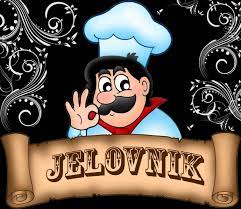 DATUMNAZIV  JELANAZIV  JELA 1.3.ČOKOLADNE PAHULJICE, BISKVITTJESTENINA CARBONARA, KRUHEUFORIJA   4.3.PECIVO S LINO-LADOM, ČAJCORDON-BLUE, POMFRITPUDING   5.3.KRUH S PAŠTETOM, ČAJBOLONJEZ, TIJESTO ŠPAGETI, KRUHPUDING   6.3.KUHANO JAJE, SIR, ČAJNA, MLIJEKOSVINJSKA ŠNICLA, VARIVO OD POVRĆA, KRUHLEDENI ČAJ   7.3.PIZZA, KAKAOGRAH S JEČMOM I KOBASICAMA, KRUHKROASAN   8.3.PECIVO S LINO-LADOM, ČAJMILANEZZ, KRUHVOĆNI JOGURT11.3.GRIZ, KRAŠ EXPRESS, KROASANĆUFTE U UMAKU OD RAJČICE, PIRE KRUMPIR, KRUHČOKO-LOKO12.3.MINI HRENOVKA, JAJE, ČAJGULAŠ S NJOKAMA, KRUHJABUKA13.3.ZAPEČENA TJESTENINA, KAKAOVARIVO OD POVRĆA S KOBASICAMA, KRUHPUDING14.3.ČOKOLADNE PAHULJICE, MLIJEKOPOHANA PILEĆA ŠNICLA, RIZI-BIZI, KRUHSOK15.3.ČOKOLADNI PUDING, MLIJEKOTUNA S TJESTENINOM, KRUHČOKO-LOKO18.3.HOT-DOG, KAKAO, TEKUĆI JOGURTPILEĆI RAŽNJIĆI, POMFRITLEDENI ČAJ19.3.KAJGANA, KOBASICE, KRUHĆUFTE U UMAKU OD RAJČICE, PIRE KRUMPIR, KRUHBANANA20.3.PECIVO S PAŠTETOM, KAKAOMUĆKALICA, KROKETI, KRUHPUDING21.3.GRIZ, KRAŠ EXPRESSPILEĆI BATAK, MLINCI, KRUHSOK22.3ČOKOLINOPOHANI OSLIĆ FILE, KRUMPIR SA ŠPINATOM, KRUHČOKOLADNO MLIJEKO25.3.SENDVIĆ PECIVO, SIR, ČAJNA, ČOK.MLIJEKOPLJESKAVICA, KROKETIJABUKA26.3.PECIVO S LINO-LADOM, ČAJPILEĆA ŠNICLA, VARIVO OD KELJA I KRUMPIRASOK27.3.PALENTA, MLIJEKO, TEKUĆI JOGURT, KROASANPILEĆA ŠNICLA, RIZI-BIZIKROASAN